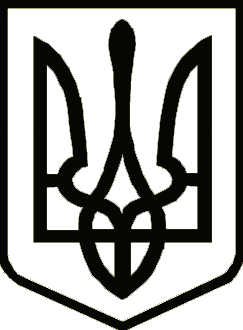 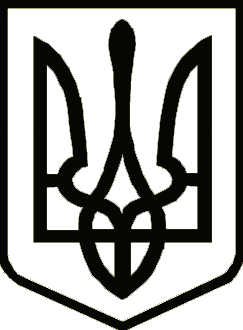 УкраїнаНОСІВСЬКА МІСЬКА РАДАЧЕРНІГІВСЬКА ОБЛАСТЬРІШЕННЯ(сорок друга сесія восьмого скликання)15 грудня 2023 року                         Носівка                                    № 5/42/VIIIПро внесення змін до Переліку адміністративних послуг      З метою покращення надання адміністративних послуг, керуючись Законами України «Про адміністративні послуги», «Про місцеве самоврядування», розпорядженням Кабінету Міністрів України від 16.05.2014 №523-р, розпорядженням Кабінету Міністрів України від  09.06.2023р. №504-р «Про внесення змін у додаток до розпорядження Кабінету Міністрів України від 16 травня 2014 №523», міська рада                  в и р і ш и л а :          1. Внести зміни до Переліку адміністративних послуг, які надаються через відділ з питань організації надання адміністративних послуг Носівської міської ради (додаток 1) та Переліку адміністративних послуг, які надаються через сектор «Територіальний підрозділ відділу з питань організації надання адміністративних послуг» ЦНАП Носівської міської ради (17130, Чернігівська обл, Ніжинський район, с. Володькова Дівиця, вул. Центральна, буд 79) (додаток 2), затверджених рішенням 21 сесії міської ради від 31.05.2022 року №2/21/VIII, виклавши  їх  в новій редакції.         2. Контроль за виконанням цього рішення покласти на постійну комісію міської ради з питань депутатської діяльності й  етики, законності й  правопорядку, охорони прав і законних інтересів громадян.Міський голова                                                       Володимир ІГНАТЧЕНКО